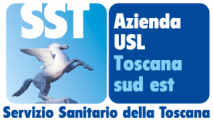 Azienda USL TSE Aggiornamento quotidiano dati CovidProvincia di Arezzo  Report del giorno  7  febbraio 2022 Intervallo di riferimento: dalle ore 24 del 5 febbraio  alle ore 24 del 6 febbraio 2022Aggiornamento sul grado di utilizzo di posti letto di degenza ordinaria per pazienti ricoverati esclusivamente per  sintomatologia Covid:Trend ultima settimana sul grado di utilizzo di posti letto di degenza per pazienti ricoverati esclusivamente per sintomatologia Covid:Aggiornamento sui ricoveri di degenza ordinaria per pazienti ricoverati non per sintomatologia covid ma per altre patologie e risultati positivi al momento del ricovero.Numero di persone guarite nel periodo di riferimento nelle rispettive provincieNumero di tamponi effettuati nel periodo di riferimento per cittadini residenti nelle rispettive provincieNumero di tamponi risultati positivi effettuati nel periodo di riferimento per cittadini residenti nelle rispettive provincieNumero di tamponi risultati positivi effettuati nel periodo di riferimento per cittadini residenti nelle rispettive provincie. Distribuzione per classi di età.Numero di tamponi risultati positivi effettuati nel periodo di riferimento per cittadini residenti nei Comuni dell’Area Vasta Sud Est. Distribuzione per Comune di residenza nella provincia di Grosseto .Numero di persone prese in carico dalla ASL TSE per positività al COVID nelle rispettive provincie.Numero di persone classificate come “contatti stretti” nelle rispettive provincieNumero di persone con COVID 19 decedute nelle strutture ospedaliere ASL TSETotale Posti letto occupatiNoteArezzo Pazienti ricoverati in Bolla Covid San Donato Arezzo37Dei pazienti ricoverati in bolla covid circa il 50 % non è vaccinato, circa il 50% è vaccinato con 1 dose o con 2 dosi da più di 120 giorni.TI Covid San Donato Arezzo7Dei pazienti ricoverati in T.I. covid  il 60% non è vaccinato ed il 40% è vaccinato con 1 dose o 2 dosi da più di 120 giorni e presentano gravi patologie pregresse Grosseto Bolla Covid Misericordia Grosseto37Dei pazienti ricoverati in bolla covid circa il 50 % non è vaccinato, circa il 50% è vaccinato con 1 dose o con 2 dosi da più di 120 giorni.TI Covid Misericordia Grosseto6Dei pazienti ricoverati in T.I. covid l' 80% non è vaccinato ed il 20% è vaccinato con 1 dose o 2 dosi da più di 120 giorni e presentano gravi patologie pregresse  .Provincia Lunedì 31 gen Martedì1 feb Mercoledì 2 feb Giovedì3 feb Venerdì4 feb Sabato5 feb Domenica 6 feb Lunedì7 feb Arezzo4246 49 4843 40 4644Grosseto47 4240 3839 39 3943Totale ASL 89888986 82  79  85 87Lunedì 31 gen Martedì1 febMercoledì2 feb Giovedì3 feb Venerdì4 feb Sabato5 feb Domenica 6 feb Lunedì7 feb Ospedale San Donato (AR)1212151514141413Ospedale La Gruccia (AR)44445568OspedaleMisericordia (GR)912121210152017Ospedale  Nottola (SI)44443354Ospedale Campostaggia (SI)64444454Ospedale Orbetello (Gr)111ProvinciaNumero di Persone GuariteArezzo543Siena498Grosseto333Totale1374ProvinciaTamponi molecolariTamponi AntigeniciTotale TamponiArezzo75115092260Siena7648451609Grosseto4649481412Totale197933025281Asl TSE699Provincia di Arezzo311Provincia di Siena187Provincia di Grosseto172Extra USL29Provincia0-1819-3435-4950-6465-79Over 80Non disponibileArezzo105397039131431Grosseto632243221057Siena6117512510815ASL TSE2297816486332753Comune Tamponi positivi Anghiari1Arezzo120Badia Tedalda1Bibbiena3Bucine11Capolona6Castel Focognano1Castelfranco Piandiscò10Castiglion Fiorentino8Cavriglia9Chitignano1Civitella In Val Di Chiana13Cortona8Foiano Della Chiana7Laterina Pergine Valdarno15Loro Ciuffenna9Marciano Della Chiana2Monte San Savino8Montevarchi27Ortignano Raggiolo1Poppi3Pratovecchio-Stia1San Giovanni Valdarno17Sansepolcro7Sestino2Subbiano9Talla1Terranuova Bracciolini10ProvinciaNumero di Persone prese in caricoArezzo7133Siena5334Grosseto5343Totale17810ProvinciaNumero di Persone prese in caricoArezzo3736Siena4076Grosseto1678Totale9490ProvinciaDecedutiOspedale S. Donato (Arezzo)1 donna di 75 anniDeceduta il 6 febbraio 2022(paziente vaccinata con gravi comorbità e patologie pregresse)Ospedale Misericordia (Grosseto)1 uomo di 91 anni Deceduto il 6 febbraio 2022 (paziente vaccinato con gravi comorbità e patologie pregresse)